INFORME DE ACCIONES REALIZADAS PARA CONVOCATORIA A LOS PREMIOS DE LA CIUDAD DE QUITOLa Secretaría de Comunicación, como ente rector en el manejo de la difusión y comunicación del Municipio del Distrito Metropolitano de Quito, realizó varias acciones articuladas con las diferentes instituciones municipales para difundir mensajes con el objetivo que la ciudadanía conozca sobre la Convocatoria a los Premios en homenaje a la fundación de Quito.A continuación, detallamos las acciones y publicaciones:Publicaciones realizadasPublicaciones realizadasPublicaciones realizadasPublicaciones realizadasFechaArteCopyLink15-11-2023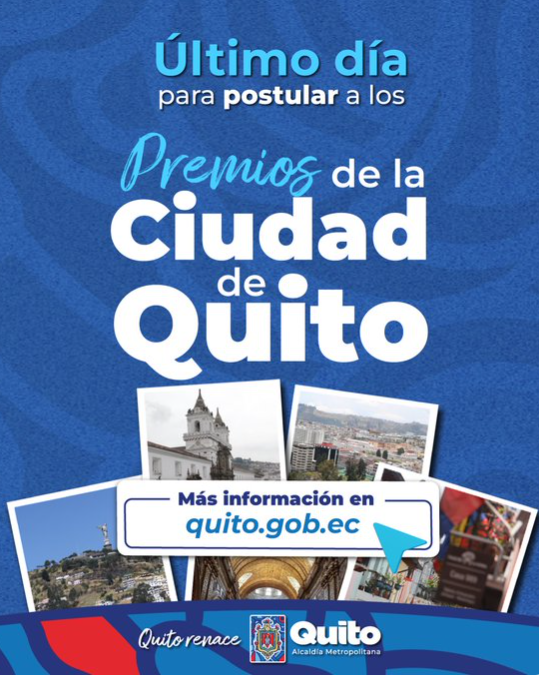  #QuitoReconoce | Hoy es el último día para postular a los premios de la ciudad, envía los requisitos hasta las 13h00 a: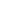  concejo_metropolitano@quito.gob.ec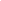 O entrégalos en la ventanilla documental de la Secretaría General del Concejo Metropolitano de Quito, ubicada en el primer piso del Palacio Municipal.#QuitoRenaceX:https://x.com/MunicipioQuito/status/1724830059511357476?s=20 FB:https://acortar.link/n0VIGd IG:https://acortar.link/PLxZQl  14-11-2023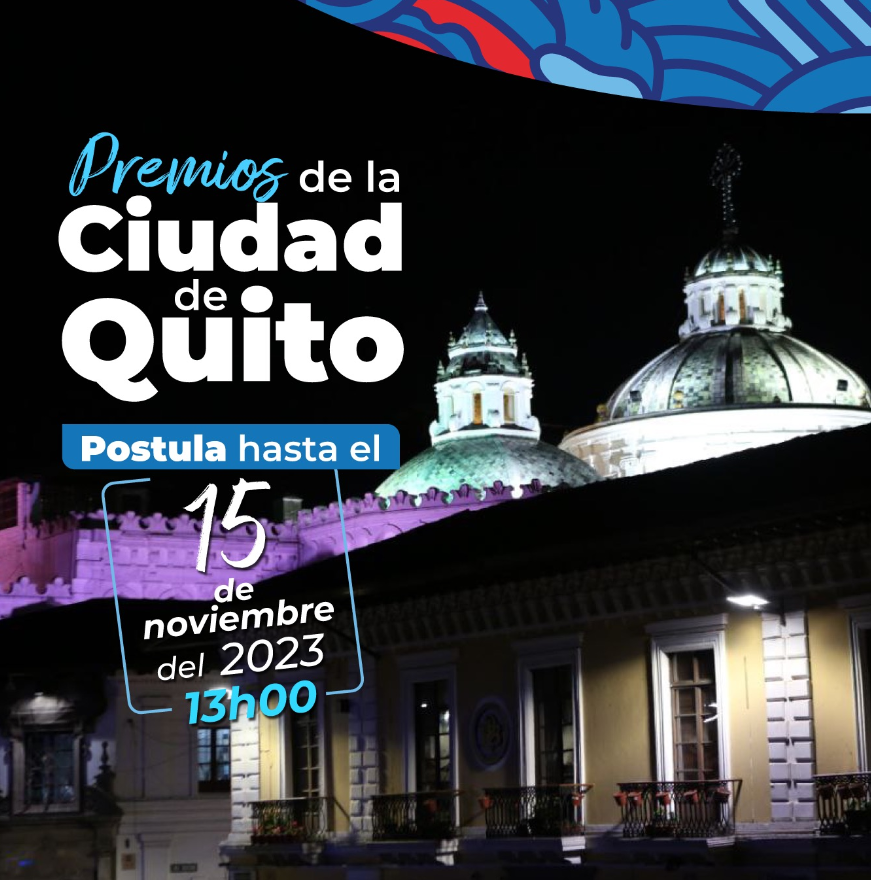 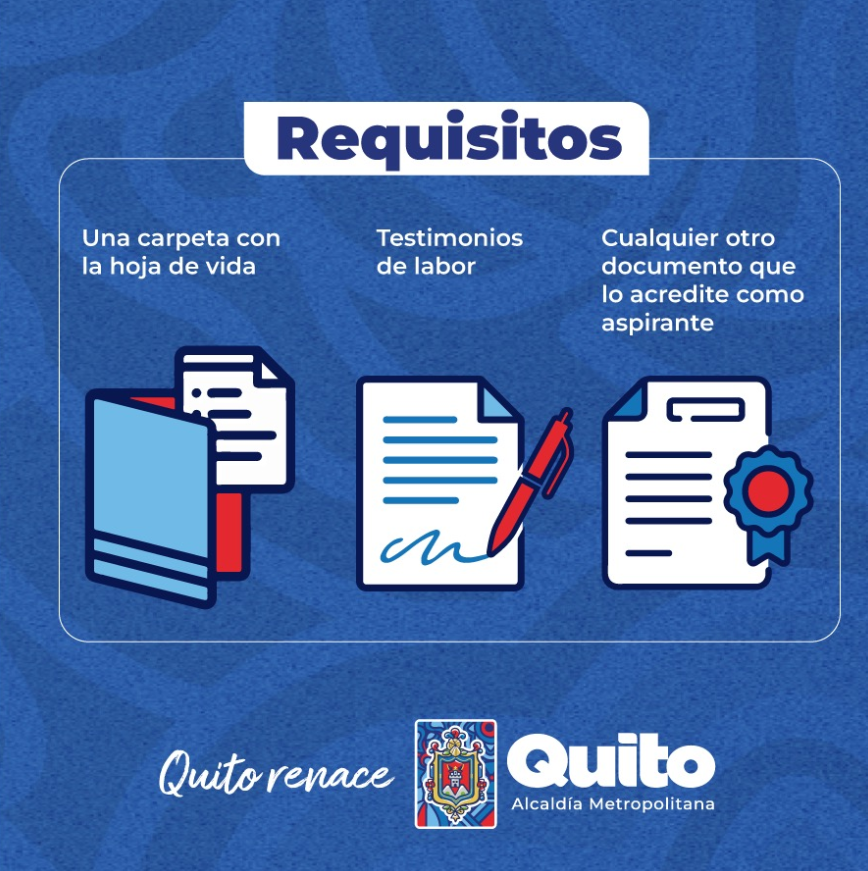  #QuitoReconoce | Queda un día para que presentes tu postulación a los premios de la ciudad de Quito. Recuerda que el último plazo es hasta el miércoles 15 de noviembre hasta las 13h00.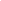  Envía los requisitos a: concejo_metropolitano@quito.gob.ec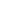  http://quito.gob.ec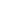 #QuitoRenaceX:https://twitter.com/MunicipioQuito/status/1724453326341751173 FB:https://acortar.link/AsDzfw IG:https://acortar.link/38o0Tf  13-11-2023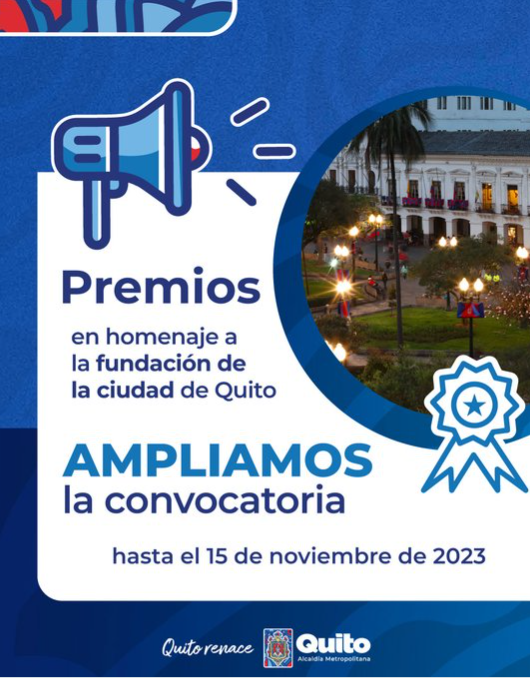 #QuitoReconoce | ¡Ampliamos el plazo! Aún tienes tiempo para postular a los premios municipales en homenaje a la fundación de Quito.    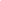  Envía los requisitos a: concejo_metropolitano@quito.gob.ec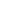  http://quito.gob.ec 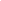 #QuitoRenaceX:https://twitter.com/MunicipioQuito/status/1724124718393954664 FB:https://acortar.link/ejz70H IG:https://acortar.link/EZN3EC  11-11-2023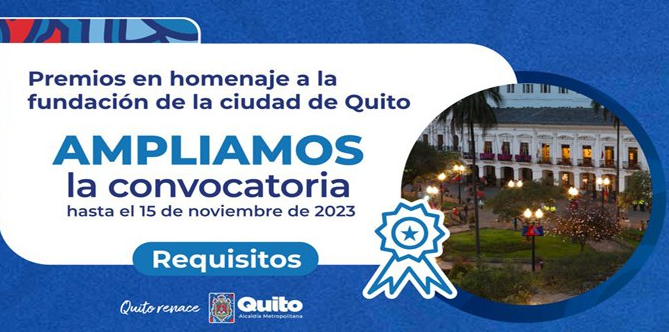 Página web: https://bit.ly/46CBf37 07-11-2023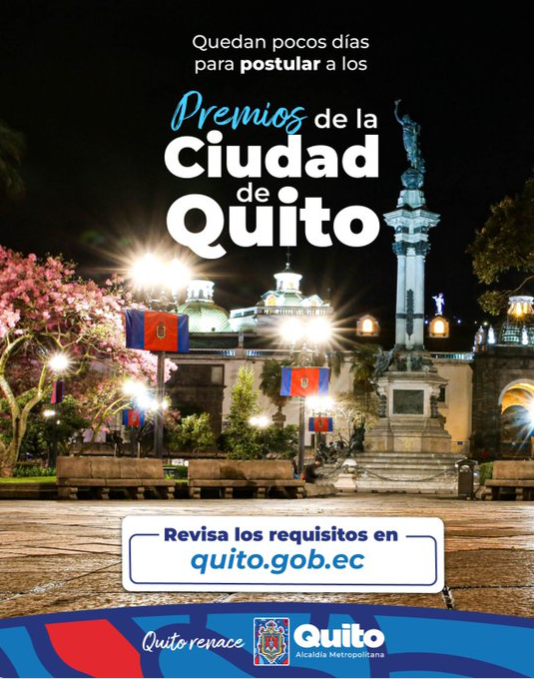  #QuitoReconoce | ¡No te quedes fuera! Aún estás a tiempo para postular a los premios municipales en homenaje a la fundación de Quito.  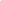  Envía los requisitos a: concejo_metropolitano@quito.gob.ec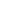  Fecha límite: 10 de noviembre de 2023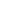  http://quito.gob.ec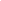 #QuitoRenaceX:https://twitter.com/MunicipioQuito/status/1721874801654911372 FB:https://acortar.link/whQeBD IG:https://acortar.link/O3Ax2d  16/10/2023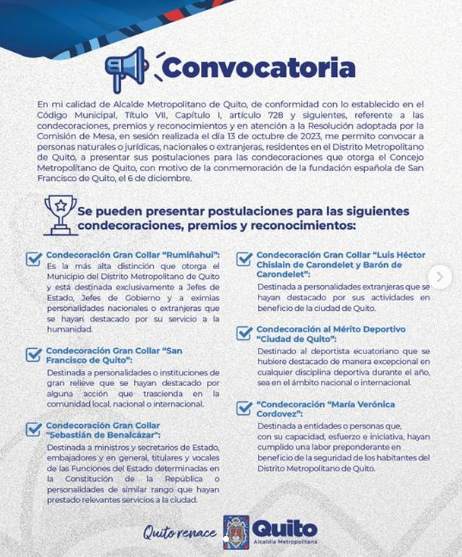 A la ciudadanía:X:https://bit.ly/46YM7bfFB:https://bit.ly/402vgC0IG:https://bit.ly/3s97lEq 19/10/2023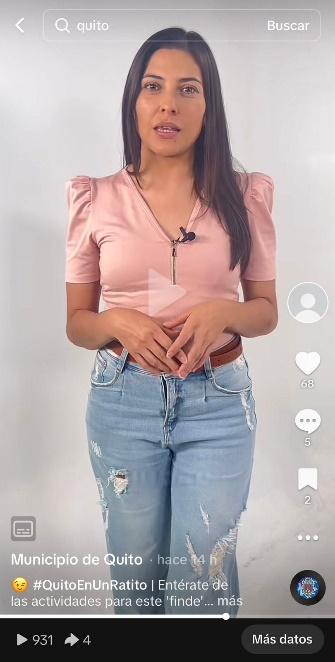 😉 #QuitoEnUnRatito | Entérate de las actividades para este ‘finde’ y más novedades de la ciudad más linda del mundo aquí:

👉 ¡Con las manos en la minga!
👉 Nos preparamos para los aguaceros.
👉 Abierta la convocatoria de Premios de la ciudad de Quito…

Lee las notas completas en quitoinforma.gob.ec 🗞

#QuitoRenaceTK: https://bit.ly/3rPF2eo FB:https://bit.ly/3QsmSsB IG:https://bit.ly/3QnXYdA 20/10/2023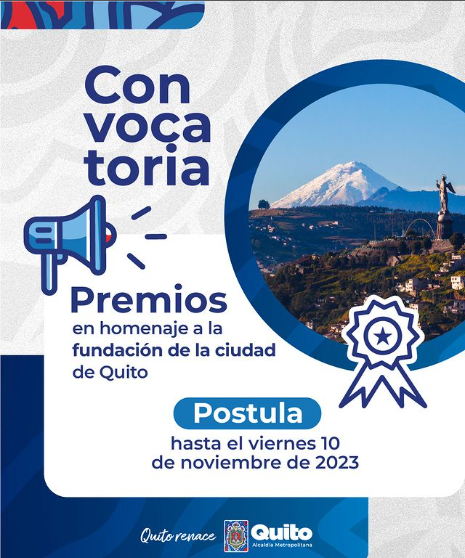 🎖️ #QuitoReconoce | ¡Pilas! Aún estás a tiempo para postular a las condecoraciones que otorga el Concejo Metropolitano, con motivo de la fundación de San Francisco de Quito.

🗓️Fecha límite: 10 de noviembre de 2023.

#QuitoRenaceX:https://bit.ly/3Ma0eCD FB:https://bit.ly/3M9oaG8 IG:https://bit.ly/46VbQRS 17/10/2023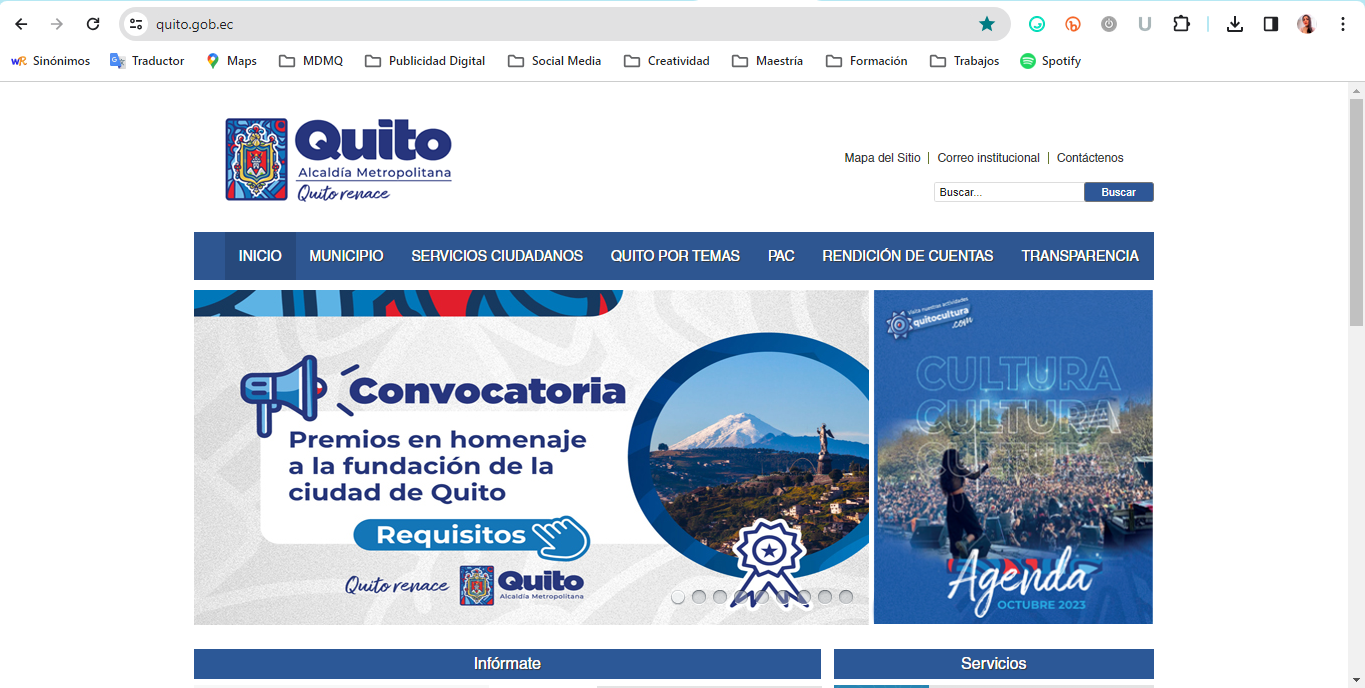 Página web: https://bit.ly/46CBf37 